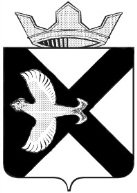 АДМИНИСТРАЦИЯ Муниципального  образования поселок  БоровскийРАСПОРЯЖЕНИЕ14 марта  2017 г.							                  № _82_п.БоровскийТюменского муниципального районаВ соответствии с протоколом заседания межведомственной комиссии по охране труда Тюменского муниципального района от 22.02.2017 №1-2017,   целях улучшения условий и охраны труда в соответствии с Трудовым кодексом Российской Федерации:Провести в период с 01 апреля по 30 апреля 2017 года месячник  по охране труда в администрации муниципального образования поселок Боровский  и в муниципальных учреждениях, подведомственных администрации муниципального образования поселок Боровский.Утвердить состав комиссии по проведению месячника  по охране труда в администрации муниципального образования поселок Боровский согласно приложению 1.Утвердить  План мероприятий по проведению месячника по охране труда в администрации муниципального образования поселок Боровский  и в муниципальных учреждениях, подведомственных администрации муниципального образования поселок Боровский согласно приложению 2.Руководителям муниципальных учреждений, подведомственных администрации муниципального образования поселок Боровский принять участие в реализации Плана мероприятий,  и в срок до 01 мая 2017 года предоставить в администрацию муниципального образования поселок Боровский   информацию о выполнении Плана мероприятий.Заведующей сектором администрации Климшиной С.И. в срок до 05 мая 2017 года предоставить главе муниципального образования поселок Боровский  сводную  информацию о выполнении Плана мероприятий по проведению месячника по охране труда в администрации муниципального образования поселок Боровский  и в муниципальных учреждениях, подведомственных администрации муниципального образования поселок БоровскийОпубликовать настоящее распоряжение на официальном сайте муниципального образования поселок Боровский.Контроль за исполнением распоряжения возложить на заместителя главы администрации О.А.Косенкову.Глава муниципального образования                                                    С.В.СычеваПриложение 1к распоряжению администрации муниципального образования поселок Боровский                                                                   от 14.03.2017№ 82Состав комиссии по проведению месячника по охране труда в администрации муниципального образования поселок БоровскийПриложение 2к распоряжению администрации муниципального образования поселок Боровский                                                                   от 14.03.2017 №82План мероприятий по проведению месячника по охране труда в администрации муниципального образования поселок Боровский  и в муниципальных учреждениях, подведомственных администрации муниципального образования поселок Боровский №п/пФИОДолжностьКомиссия1Косенкова О.А.Заместитель главы администрацииПредседатель комиссии2Климшина С.И.Заведующей сектором администрацииСекретарь комиссии3Шипицин С.А.Заместитель главы администрацииЧлен комиссии4Корсаков А.Н.Заместитель главы администрацииЧлен комиссииN
N 
Наименование мероприятия Сроки 
проведения Ответственный исполнитель 1 Проведение технических осмотров зданий и сооружений с составлением планов мероприятий по устранению выявленных недостатков Проверка работы вентиляционных, осветительных и отопительных системПроверка состояние зануления (заземления) электроустановок и оборудованияПроверка состояние и надежность всех ограждающих устройств на оборудовании, наличие ограждений около каналов, люков, ям и отверстий, проверка состояния полов, наличие настилов, подходов к рабочим местам, оборудованию, пусковых приборамапрель    Администрация Корсаков А.Н.,Руководители МАУ 2Проверка правильности складирования приспособлений, инструментов, материалов, работоспособность устройств для их перемещенияапрель    Администрация Корсаков А.Н.,Руководители МАУ 3санитарное состояние и оборудование санитарно-бытовых помещений, душевых, гардеробных, комнат для отдыха персонала, помещений для приема пищи, сушки спецодежды, работа санитарно-гигиенических устройствапрель    Администрация Корсаков А.Н.,Руководители МАУ 4Обеспечение работников специальной одеждой и обувьюапрель Администрация Климшина С.И.,Руководители МАУ5Организация хранения, выдачи, стирки, химической чистки, сушки и ремонта специальной защиты, специальной обуви и других средств индивидуальной и коллективной защитыапрельРуководители МАУ6Оформление стендов (уголков) по охране труда апрель Администрация Климшина С.И.,Руководители МАУ7 Проведение внеплановых инструктажей с работниками с последующей их регистрацией в журнале регистрации инструктажей на рабочем месте 

апрель Администрация Корсаков А.Н.,Руководители МАУ8 Проведение заседаний комиссий по охране труда апрель Администрация Климшина С.И.,Руководители МАУ9 Организация и проведение обучения безопасным методам и приемам выполнения работ, оказанию первой помощи пострадавшим на производстве апрель Администрация Климшина С.И..,Руководители МАУ10Проведение аттестации рабочих мест по условиям труда;апрель Руководители МАУ11Проверка наличия и комплектация аптечек доврачебной помощи медикаментами и перевязочными материаламиапрель Администрация Климшина С.И..,Руководители МАУ